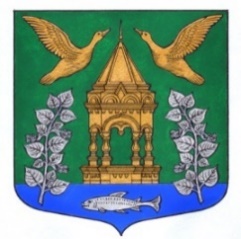 МЕСТНАЯ АДМИНИСТРАЦИЯВНУТРИГОРОДСКОГО МУНИЦИПАЛЬНОГО ОБРАЗОВАНИЯ  ГОРОДА ФЕДЕРАЛЬНОГО ЗНАЧЕНИЯ САНКТ-ПЕТЕРБУРГАМУНИЦИПАЛЬНЫЙ ОКРУГ НАРОДНЫЙул. Новосёлов, д. 5а, Санкт-Петербург, 193079, телефон: (812) 539 27 91, e-mail:admin@monaro.ru, https://monaro.ru(П Р О Е К Т) П О С Т А Н О В Л Е Н И Е   «» _________ 2022 года                                                                                                          № ____/01-08О внесении изменений в Постановление от 29.07.2014г. №327 «Об утверждении административных регламентов по предоставлению муниципальных услуг Местной администрацией внутригородского Муниципального образования Муниципальный округ Народный Санкт-Петербурга»В соответствии с Федеральным законом от 27.07.2010 № 210-ФЗ «Об организации предоставления государственных и муниципальных услуг», Уставом внутригородского муниципального образования Санкт-Петербурга Муниципальный округ Народный, постановляю: Внести в Постановление от 29.07.2014 № 327 «Об утверждении административных регламентов по предоставлению муниципальных услуг Местной администрацией внутригородского Муниципального образования Муниципальный округ Народный Санкт-Петербурга» (далее - Постановление) следующие изменения:а) в наименовании, пункте 1 и подпунктах 1.1 – 1.8 Постановления слова «Местной администрацией внутригородского Муниципального образования Муниципальный округ Народный Санкт-Петербурга» заменить словами «Местной администрацией внутригородского муниципального образования города федерального значения Санкт-Петербурга муниципальный округ Народный»;б) преамбулу Постановления изложить в следующей редакции:«В соответствии с Постановлением Правительства Санкт-Петербурга от 30.12.2009               № 1593 «О некоторых мерах по повышению качества предоставления государственных услуг на базе многофункционального центра предоставления государственных услуг в Санкт-Петербурге», во исполнение пункта 1.2. протокола заседания Комиссии по проведению административной реформы в Санкт-Петербурге от 24.08.2012 № 45, ПОСТАНОВЛЯЮ:».Внести в приложение №1 к Постановлению (далее – Регламент 1) следующие изменения:а) наименование Регламента 1 изложить в следующей редакции: «Административный регламент по предоставлению Местной администрацией внутригородского муниципального образования города федерального значения Санкт-Петербурга муниципальный округ Народный муниципальной услуги по выдаче разрешения на вступление в брак лицам, достигшим возраста шестнадцати лет»;б) абзац четвертый пункта 1.3.3 Регламента 1 изложить в следующей редакции:«на Портале «Государственные и муниципальные услуги (функции) в Санкт-Петербурге» (www.gu.spb.ru) (далее – Портал);»;в) абзац пятый пункта 1.3.3 Регламента 1 изложить в следующей редакции:«при личном обращении на прием к работникам органов (организаций) в соответствии с графиком работы, указанным в пункте 1.3 настоящего Административного регламента;»;г) в приложениях № 1, 2, 3, 4, 5, 6 к Регламенту 1 обозначение изложить в следующей редакции:«к Административному регламенту по предоставлению Местной администрацией внутригородского муниципального образования города федерального значения Санкт-Петербурга муниципальный округ Народный муниципальной услуги по выдаче разрешения на вступление в брак лицам, достигшим возраста шестнадцати лет».Внести в приложение № 3 к Постановлению (далее – Регламент 2) следующие изменения:а) наименование Регламента 2 изложить в следующей редакции:«Административный регламент по предоставлению Местной администрацией внутригородского муниципального образования города федерального значения Санкт-Петербурга муниципальный округ Народный муниципальной услуги по выдаче архивных справок, выписок, копий архивных документов органов местного самоуправления муниципального образования муниципальный округ Народный Санкт-Петербурга»; б) в приложениях № 1, 2, 3, 4, 5 к Регламенту 2 обозначение изложить в следующей редакции:«к Административному регламенту по предоставлению Местной администрацией внутригородского Муниципального образования города федерального значения Санкт-Петербурга муниципальный округ Народный муниципальной услуги по выдаче архивных справок, выписок, копий архивных документов органов местного самоуправления муниципального образования Муниципальный округ Народный Санкт-Петербурга».Внести в приложение № 4 к Постановлению (далее – Регламент 3) следующие изменения:а) наименование Регламента 3 изложить в следующей редакции:«Административный регламент по предоставлению Местной администрацией внутригородского Муниципального образования города федерального значения муниципальный округ Народный муниципальной услуги по консультированию потребителей по вопросам защиты прав потребителей»;б) в приложениях № 1, 2, 3, 4, 5 к Регламенту 3 обозначение изложить в следующей редакции:«к Административному регламенту по предоставлению Местной администрацией внутригородского Муниципального образования города федерального значения Санкт-Петербург муниципальный округ Народный муниципальной услуги по консультированию потребителей по вопросам защиты прав потребителей».Внести в приложение № 5 к Постановлению (далее – Регламент 4) следующие изменения:а) наименование Регламента 4 изложить в следующей редакции:«Административный регламент по предоставлению Местной администрацией внутригородского муниципального образования города федерального значения Санкт-Петербурга муниципальный округ Народный муниципальной услуги по предоставлению консультаций жителям муниципального образования по вопросам создания товариществ собственников жилья, советов многоквартирных домов, формирования земельных участков, на которых расположены многоквартирные дома»;б) в приложениях № 1, 2, 3, 4, 5 к Регламенту 4 обозначение изложить в следующей редакции:«к Административному регламенту по предоставлению Местной администрацией внутригородского муниципального образования города федерального значения Санкт-Петербурга муниципальный округ Народный муниципальной услуги по предоставлению консультаций жителям муниципального образования по вопросам создания товариществ собственников жилья, советов многоквартирных домов, формирования земельных участков, на которых расположены многоквартирные дома».Внести в приложение № 6 к Постановлению (далее – Регламент 5) следующие изменения:а) наименование Регламента 5 изложить в следующей редакции:«Административный регламент по предоставлению Местной администрацией внутригородского муниципального образования города федерального значения Санкт-Петербурга Муниципальный округ Народный муниципальной услуги по регистрации факта прекращения трудового договора, заключаемого работником с работодателем – физическим лицом, не являющимся индивидуальным предпринимателем»;б) в приложениях № 1, 2, 3, 4, 5, 6 к Регламенту 5 обозначение изложить в следующей редакции:«к Административному регламенту по предоставлению Местной администрацией внутригородского муниципального образования города федерального значения Санкт-Петербурга Муниципальный округ Народный муниципальной услуги по регистрации факта прекращения трудового договора, заключаемого работником с работодателем – физическим лицом, не являющимся индивидуальным предпринимателем».Внести в приложение № 7 к Постановлению (далее – Регламент 6) следующие изменения:а) наименование Регламента 6 изложить в следующей редакции:«Административный регламент по предоставлению Местной администрацией внутригородского муниципального образования города федерального значения Санкт-Петербурга муниципальный округ Народный муниципальной услуги по регистрации трудового договора, заключаемого работником с работодателем – физическим лицом, не являющимся индивидуальным предпринимателем»;б) в приложениях № 1, 2, 3, 4, 5, 6 к Регламенту 6 обозначение изложить в следующей редакции:«к Административному регламенту по предоставлению Местной администрацией внутригородского муниципального образования города федерального значения Санкт-Петербурга муниципальный округ Народный муниципальной услуги по регистрации трудового договора, заключаемого работником с работодателем – физическим лицом, не являющимся индивидуальным предпринимателем.Внести в приложение № 8 к Постановлению (далее – Регламент 7) следующие изменения:а) наименование Регламента 7 изложить в следующей редакции:      «Административный регламент по предоставлению Местной администрацией внутригородского муниципального образования города федерального значения Санкт-Петербурга Муниципальный округ Народный муниципальной услуги по предоставлению натуральной помощи малообеспеченным гражданам, находящимся в трудной жизненной ситуации, нарушающей жизнедеятельность гражданина, которую он не может преодолеть самостоятельно, в виде обеспечения их топливом»;б) в приложениях № 1, 2, 3, 4, 5, 6 к Регламенту 7 обозначение изложить в следующей редакции:«к Административному регламенту по предоставлению Местной администрацией внутригородского муниципального образования города федерального значения Санкт-Петербурга Муниципальный округ Народный муниципальной услуги по предоставлению натуральной помощи малообеспеченным гражданам, находящимся в трудной жизненной ситуации, нарушающей жизнедеятельность гражданина, которую он не может преодолеть самостоятельно, в виде обеспечения их топливом».9. Внести в Регламенты 1, 2, 3, 4, 5, 6, 7 следующие изменения:а) в абзаце седьмом пункта 1.3.3 заменить слова «Санкт-Петербургский метрополитен» словами «Петербургский метрополитен»;б) пункт 2.8 дополнить абзацем девятым следующего содержания:«предоставления на бумажном носителе документов и информации, электронные образы которых ранее были заверены в соответствии с пунктом 7.2 части 1 статьи 16 Федерального закона от 27.07.2010 N 210-ФЗ «Об организации предоставления государственных и муниципальных услуг», за исключением случаев, если нанесение отметок на такие документы либо их изъятие является необходимым условием предоставления государственной или муниципальной услуги, и иных случаев, установленных федеральными законами.»;в) в подпункте «ж» пункта 2.15.7 слово «населения» исключить;г) в абзаце четвертом пункта 5.2 заменить слово «государственной» словом «муниципальной». 10. Внести в Регламенты 2, 3, 4, 5 следующие изменения:а) абзац третий пункта 2.2 изложить в следующей редакции:«Должностные лица Местной администрации не вправе требовать от заявителя осуществления действий, в том числе согласований, необходимых для получения муниципальной услуги и связанных с обращением в иные государственные органы, органы местного самоуправления, организации, за исключением получения услуг и получения документов и информации, предоставляемых в результате предоставления таких услуг, включенных в перечень услуг, которые являются необходимыми и обязательными для предоставления муниципальной услуги.»;б) абзац четвертый пункта 2.2 изложить в следующей редакции:«При предоставлении муниципальных услуг в электронной форме идентификация и аутентификация могут осуществляться посредством:».11. Внести в Регламенты 2, 3, 4, 5, 6, 7 следующие изменения:а) абзац четвертый пункта 1.3.3 дополнить сокращением «(далее – Портал);» после слов «(www.gu.spb.ru)»;12. Внести в Регламенты 6, 7 следующие изменения:в примечании к абзацу второму пункта 2.6 слова «, выдаваемое на период оформления паспорта, предусмотренное пунктом 76 Административного регламента Федеральной миграционной службы по предоставлению государственной услуги по выдаче и замене паспорта гражданина Российской Федерации, удостоверяющего личность гражданина Российской Федерации на территории Российской Федерации, утвержденного приказом Федеральной миграционной службы от 30.11.2012 № 391» исключить.13. Настоящее постановление вступает в силу с момента его официального опубликования.14. Контроль за исполнением настоящего постановления оставляю за собой.Глава местной администрации     				                                      И. В. Сучилин